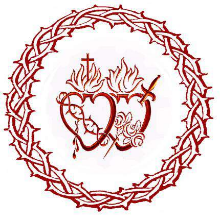 «Duch Święty zstąpi na Ciebie i moc Najwyższego osłoni Cię. Dlatego też Święte, które się narodzi, będzie nazwane Synem Bożym”. Łk 1, 35Kochani Seniorzy, serdecznie zapraszamy Was do udziału w kolejnych rekolekcjach, które pragniemy przeżywać w Szkole Maryi:  	Szkoła Maryi okazuje się tym skuteczniejsza, jeśli pomyśleć, że prowadzi ją Ta, która uzyskuje dla nas  w obfitości dary Ducha Świętego, a zarazem daje nam przykład owej «pielgrzymki wiary», w której jest niezrównaną Mistrzynią. (Jan Paweł II, Rosarium Virginis Mariae) Jezus wzywa Was abyście poszli za Nim, bo starość zawiera łaskę i misję. Ona jest powołaniem. Nie jest to jeszcze czas, aby „wyciągnąć wiosła na pokład”. Starość kształtuje się wraz z Wami i jej styl będzie zależał od tego, jak potraficie odkryć jej sens i wartość, zarówno na płaszczyźnie czysto ludzkiej, jak i w świecie wiary. Świat potrzebuje waszego świadectwa.Wszyscy jesteśmy powołani, by być świętymi, żyjąc z miłością i dając swe świadectwo w codziennych zajęciach, tam, gdzie każdy się znajduje. … Jesteś rodzicem, babcią lub dziadkiem? Bądź świętym, cierpliwie ucząc dzieci naśladowania Jezusa. .. Pozwól, by łaska twego chrztu owocowała na drodze świętości. Pozwól, aby wszystko było otwarte na Boga i dlatego wybierz Jego, wybieraj Boga wciąż na nowo. Nie zniechęcaj się, ponieważ masz moc Ducha Świętego do tego, by świętość była możliwa. Ona w głębi jest owocem Ducha Świętego w twoim życiu. (Papież Franciszek, Gaudete et Exsultate, 14.Rekolekcje to najlepszy czas, by na nowo wybrać Boga.Wyrusz w drogę, za natchnieniem Ducha Świętego.CZEKAMY NA CIEBIE!DLA KOGO SĄ TE REKOLEKCJE? Zapraszamy seniorów wszystkich stanów: małżeństwa, wdowy i wdowców, osoby samotne, osoby konsekrowane, kapłanów. W PROGRAMIE DNIA:Modlitwa osobista i wspólnotowa, spotkania w małych grupach, konferencje; warsztaty psychologiczne; zajęcia integracyjne, czas na spacery, dzień wycieczkowy; zajęcia z nordic walking. Program jest tak ułożony, żeby za bardzo się nie zmęczyć, ale odkryć w sobie nowe możliwości, by zrozumieć, na ile mnie jeszcze stać... TERMIN: 11-18.06.2019 r. (zgłoszenia do 5 maja 2019 r., bądź do wyczerpania miejsc)MIEJSCE: Klasztor "Christus Rex", ul. Reymonta 1; 57-320 Polanica Zdrój – SokołówkaPROWADZĄCY: O. Zdzisław Szymczycha SSCC, Grażyna Miąsik - teolog duchowości, animatorzy, psycholog, lekarz, fizjoterapeuta.KOSZT: Pobyt, wyżywienie, koszty organizacyjne,  zajęcia z fizjoterapeutą, psychologiem, lekarzem: pokój 1-osobowy – 830 zł (ilość pokoi ograniczona)pokój 2 i 3 osobowy – 780 złINFORMACJE I ZGŁOSZENIA Wersja elektroniczna – email: rekolekcje60plus@gmail.comOsoby nie mające dostępu do poczty elektronicznej zgłaszają się telefonicznie: tel. 503 356 993 (o. Zdzisław Szymczycha SSCC);  tel. 660 447 475 (Grażyna Miąsik) W zgłoszeniu podajemy:	imię i nazwisko;rok urodzenia;miejsce zamieszkania;numer telefonu;Zadatek na konto:Część opłaty w formie bezzwrotnego zadatku: 300 zł od osoby wpłacamy na konto: Zgromadzenie Ojców Najświętszych Serc Jezusa i Marii Dom ZakonnyPowszechna Kasa Oszczędności Bank Polski SA15 1020 5112 0000 7502 0036 7854		z dokładnym zaznaczeniem tytułu wpłaty (kto ……, Rekolekcje dla seniorów 2019) 